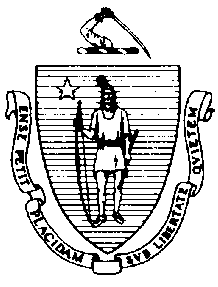 The Executive Office of Health and Human ServicesDepartment of Public HealthBureau of Environmental HealthCommunity Sanitation Program180 Beaman Street, West Boylston, MA 01583Phone: 508-792-7880 Fax: 508-792-7706TTY: 508-835-9796June 1, 2015Douglas DeMoura, SuperintendentPondville Correctional CenterP.O. Box 146Norfolk, MA 02056Re: Facility Inspection – Pondville Correctional Center, NorfolkDear Superintendent DeMoura:In accordance with M.G.L. c. 111, §§ 5, 20, and 21, as well as Massachusetts Department of Public Health (Department) Regulations 105 CMR 451.000: Minimum Health and Sanitation Standards and Inspection Procedures for Correctional Facilities; 105 CMR 480.000: Storage and Disposal of Infectious or Physically Dangerous Medical or Biological Waste (State Sanitary Code, Chapter VIII); 105 CMR 590.000: Minimum Sanitation Standards for Food Establishments (State Sanitary Code Chapter X); the 1999 Food Code; and 105 CMR 205.000 Minimum Standards Governing Medical Records and the Conduct of Physical Examinations in Correctional Facilities; I conducted an inspection of Pondville Correctional Center on May 15, 2015 accompanied by Jeffrey Arruda, EHSO. Violations noted during the inspection are listed below including 16 repeat violations:HEALTH AND SAFETY VIOLATIONS(*indicates conditions documented on previous inspection reports)FOOD SERVICE
HallwayFC 6-501.16			Maintenance and Operation; Cleaning: Wet mop stored in bucketDining Area	No Violations NotedKitchen   	No Violations NotedMechanical Warewashing AreaFC 5-202.12(A)	Plumbing System, Design: Handwashing sinks water temperature recorded at1020FFront Dry Storage	No Violations NotedRear Dry Storage 	No Violations NotedWalk-in Refrigerator/FreezerFC 4-601.11(c)*	Cleaning of Equipment and Utensils, Objective: Non-food contact surface dirty, ice build-up on freezer ceilingExterior Freezer	No Violations NotedToxic Caustic Room	No Violations NotedWAREHOUSEBulk Storage (Outside)105 CMR 451.353*	Interior Maintenance: Light shields missing Toxic Caustic	No Violations NotedLinens and Toiletries	No Violations NotedLaundry	No Violations NotedBarber Shop	No Violations NotedHouse Manager’s Office	No Violations NotedPROPERTY	No Violations NotedCONTROLFemale Bathroom	No Violations NotedMale Bathroom	No Violations NotedWork Assignment Office	No Violations NotedStaff Break Room 	No Violations NotedStaff Bathroom (in Hall)105 CMR 451.110(A)	Hygiene Supplies at Toilet and Handwash Sink: No toilet paperHolding Cell   	No Violations NotedDAY ROOMFC 4-204.112(A)	Design and Construction, Functionality: No functioning thermometer in refrigeratorFC 4-501.114(C)(2)*	Maintenance and Operation; Equipment: Quaternary ammonium solution lower than 	the manufacturers recommended concentrationLibrary	No Violations NotedVISITING ROOM105 CMR 451.350	Structural Maintenance: Cracked windows on hallway sideH.S.U.Medical Records/Treatment Room105 CMR 451.353*	Interior Maintenance: Ceiling tiles water stained105 CMR 451.126	Hot Water: Hot water temperature 1020FConference Room  	No Violations NotedDirector of Security’s Office	No Violations NotedHallway	No Violations NotedStaff Bathroom	No Violations NotedMedical Waste Storage (Boiler Room)	No Violations NotedADMINISTRATION AREA	No Violations NotedHOUSING UNITS 1-1105 CMR 451.320*	Cell Size: Inadequate floor space in all cellsBathroom105 CMR 451.123*	Maintenance: Vent fan dirty105 CMR 451.130*	Plumbing: Plumbing not maintained in good repair, missing drain cover in shower # 4105 CMR 451.123*	Maintenance: Ceiling paint peeling in shower # 1 and 2105 CMR 451.126	Hot Water: Hot water temperature 1000F105 CMR 451.130	Hot Water: Shower water temperature 920FCells105 CMR 451.353*	Interior Maintenance: Window shade tattered in cell # 114 105 CMR 451.353	Interior Maintenance: Window shade tattered in cell # 115, 116, & 119 105 CMR 451.353	Interior Maintenance: Wall damaged in cell # 120105 CMR 451.353	Interior Maintenance: Loose junction box in cell # 113105 CMR 451.350	Structural Maintenance: Floor damaged in cell # 120Training Office	No Violations NotedMail Room    	Unable to Inspect – Locked Laundry	No Violations Noted1-2105 CMR 451.320*	Cell Size: Inadequate floor space in all cellsBathroom105 CMR 451.123*	Maintenance: Vent fan dusty 105 CMR 451.123*	Maintenance: Ceiling paint peeling 105 CMR 451.130	Plumbing: Plumbing not maintained in good repair, shower drain loose in shower # 1105 CMR 451.123*	Maintenance: Tile damaged in shower # 2105 CMR 451.123	Maintenance: Shower # 2 out-of-order105 CMR 451.123	Maintenance: Shower lights rusted105 CMR 451.123	Maintenance: Soap scum on walls in shower # 1105 CMR 451.110(A)*	Hygiene Supplies at Toilet and Handwash Sink: No soap at handwash sink Cells	No Violations NotedLaundry	No Violations Noted1-3105 CMR 451.320*	Cell Size: Inadequate floor space in all cellsBathroom	No Violations NotedHandicapped Bathroom	No Violations NotedCells105 CMR 451.353*	Interior Maintenance: Unfinished wall in cell # 1462-1105 CMR 451.320*	Cell Size: Inadequate floor space in all cells2nd Floor Laundry	No Violations NotedBathroom	No Violations NotedSlop Sink	No Violations NotedCells	No Violations NotedWork Release	No Violations Noted2-2105 CMR 451.320*	Cell Size: Inadequate floor space in all cellsShowers105 CMR 451.123*	Maintenance: Ceiling vent dusty  105 CMR 451.130*	Plumbing: Plumbing not maintained in good repair, missing drain cover in shower # 2 105 CMR 451.130	Plumbing: Plumbing not maintained in good repair, missing drain cover in shower # 3Bathroom	No Violations NotedCells105 CMR 451.353	Interior Maintenance: Window shade tattered in cell # 217, 222, 226, & 227 2-3105 CMR 451.320*	Cell Size: Inadequate floor space in all cellsShowers105 CMR 451.130	Plumbing: Plumbing not maintained in good repair, shower # 2 out-of-orderBathroom105 CMR 451.126	Hot Water: Hot water temperature 1000FCells	No Violations Noted2-4105 CMR 451.320*	Cell Size: Inadequate floor space in all cellsBathroom	No Violations NotedCells	No Violations NotedClassification 	No Violations NotedDUMPSTER AREA	No Violations NotedGYM105 CMR 451.353	Interior Maintenance: Ceiling light out CLASSROOMSDog Classroom105 CMR 451.353	Interior Maintenance: Two lights outObservations and Recommendations The inmate population was 173 at the time of inspection.The Department recommends numbering all showers and toilets throughout the facility for identification purposes. This facility does not comply with the Department’s Regulations cited above. In accordance with 105 CMR 451.404, please submit a plan of correction within 10 working days of receipt of this notice, indicating the specific corrective steps to be taken, a timetable for such steps, and the date by which correction will be achieved. The plan should be signed by the Superintendent or Administrator and submitted to my attention, at the address listed above.To review the specific regulatory requirements please visit our website at www.mass.gov/dph/dcs and click on "Correctional Facilities" (available in both PDF and RTF formats).To review the Food Establishment regulations please visit the Food Protection website at www.mass.gov/dph/fpp and click on “Food Protection Regulations”. Then under “Retail” click “105 CMR 590.000 - State Sanitary Code Chapter X – Minimum Sanitation Standards for Food Establishments” and “1999 Food Code”.This inspection report is signed and certified under the pains and penalties of perjury.								             	      	Sincerely,										Paul Halfmann, MPH 										Assistant Director, CSP, BEHcc:	Suzanne K. Condon, Associate Commissioner, Director, BEH	Steven Hughes, Director, CSP, BEHJay Youmans, Director of Government Affairs	Marylou Sudders, Secretary, Executive Office of Health and Human Services Carol Higgins O’Brien, Commissioner, DOC	Jeffrey Arruda, EHSOBetsy Fijol, Administrative Assistant, Norfolk Board of Health 	Clerk, Massachusetts House of Representatives	Clerk, Massachusetts Senate	Daniel Bennett, Secretary, EOPSCHARLES D. BAKERGovernorKARYN E. POLITOLieutenant Governor  